Teilüberarbeitung der prüfungsrichtlinien für Ölrauke, Rauke, Ruke, Rukola, Senfraukevon einem Experten aus den Niederlanden erstelltes DokumentHaftungsausschluss: dieses Dokument gibt nicht die Grundsätze oder eine Anleitung der UPOV wiederZweck dieses Dokuments ist es, einen Vorschlag für eine Teilüberarbeitung der Prüfungsrichtlinien für Ölrauke, Rauke, Ruke, Rukola, Senfrauke (Eruca sativa Mill.) (Dokument TG/245/1 Rev.) vorzulegen.Auf ihrer sechsundfünfzigsten Tagung prüfte die Technische Arbeitsgruppe für Gemüsearten (TWV) einen Vorschlag für eine Teilüberarbeitung der Prüfungsrichtlinien für Ölrauke, Rauke, Ruke, Rukola, Senfrauke (Eruca sativa Mill.) auf Grundlage der Dokumente TG/245/1 Rev. und TWV/56/9 „Partial revision of the Test Guidelines for Garden Rocket“, und schlug die in diesem Dokument dargelegten Änderungen an der Merkmalstabelle vor (vergleiche Dokument TWV/56/22 „Report“, Absatz 87).Die vorgeschlagenen Änderungen werden nachstehend durch Hervorheben und Unterstreichen (Einfügungen) und Durchstreichen (Streichungen) angegeben.Vorgeschlagene Änderungen an Beispielssorten in Kapitel 7 „Merkmalstabelle“4.	Die an den Merkmalen in der Merkmalstabelle vereinbarten Änderungen würden auch in Kapitel 10 „Technischer Fragebogen“, Abschnitt 5 „Anzugebende Merkmale der Sorte“ wiedergegeben.		[Ende des Dokuments]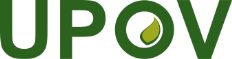 GInternationaler Verband zum Schutz von PflanzenzüchtungenTechnischer AusschussAchtundfünfzigste TagungGenf, 24. und 25. Oktober 2022TC/58/19Original:  englischDatum:  4. Oktober 2022
English
français
Deutsch
españolExample Varieties/
Exemples/
Beispielssorten/
Variedades ejemplo
Note/
Nota1.VGLeaf: attitudeFeuille : portBlatt: HaltungHoja:  porteQN(a)erectdresséaufrechterectoRunway, Sky Rocket1semi erectdemi dresséhalbaufrechtsemi erectoMyway Apollo, Astro3horizontalhorizontalwaagerechthorizontalHighway Fireworks52.
(*)VGLeaf: color of bladeFeuille : couleur du limbeBlatt: Farbe der SpreiteHoja:  color del limboQL(a)yellow greenvert jaunegelbgrünverde amarillentoHighway, Apollo, Rococo, Runway1greenvert grünverdeMyway Astro23.VGLeaf: intensity of colorFeuile: intensité de la couleur Blatt: Intensität der FarbeHoja:  intensidad del colorQN(a)lightclairehellclaro3mediummoyennemittelmedioAstro, Flash, Rococo5darkfoncéedunkeloscuroEsmee75.
(*)
(+)VG/MSLeaf: lengthFeuille: longueur Blatt: LängeHoja:  longitudQN(a)shortcourtekurzcortaRococo Sparkle3mediummoyennemittelmediaMyway Rococo5longlonguelanglargaRunway 76.
(*)VG/MSLeaf: widthFeuille: largeur Blatt: BreiteHoja:  anchuraQN(a)narrowétroitschmalestrecha3mediummoyennemittelmediaMyway Runway5broadlargebreitanchaHighway Apollo, Rococo77.
(*)
(+)VGLeaf: division	Feuille: découpure Blatt: FiederungHoja:  divisiónQN(a)absent or very weakabsente ou très faiblefehlend oder sehr geringausente o muy débilApollo 1weakfaiblegeringdébilAladin 3mediummoyennemittelmedianaRococo 5strongfortestarkfuerteMyway Flash7very strongtrès fortesehr starkmuy fuerteRunway98. 

(+)VGLeaf: width of primary lobesFeuille: largeur des lobes primaires Blatt: Breite der Lappen erster OrdnungHoja:  anchura de los lóbulos principalesQN(a)narrowétroitsschmalestrechaRunway3mediummoyensmittelmediaHighway Astro, Flash5broadlargesbreitanchaRococo 79.
(*)
(+)VGLeaf: secondary lobingFeuille: découpure secondaireBlatt: Lappung zweiter OrdnungHoja:  lobulado secundarioQN(a)absent or very weakabsente ou très faiblefehlend oder sehr geringausente o muy débilAladin Apollo1weakfaiblegeringdébilTosca3mediummoyennemittelmedioRococo5strongfortestarkfuerteMyway Esmee7very strongtrès fortesehr starkmuy fuerteHighway, Runway 910.VGLeaf: undulation of marginFeuille: ondulation du bordBlatt: RandwellungHoja:  ondulación del bordeQN(a)weakfaiblegeringdébilHighway Flash3mediummoyennemittelmediaRococo 5strongfortestarkfuerteMyway 711.VGLeaf: hairinessFeuille: pilositéBlatt: BehaarungHoja:  vellosidadQN(a)weakfaiblegeringdébilHighway Flash3mediummoyennemittelmediaSky Rocket Apollo5strongfortestarkfuerteSweet Intensity712.
(*)
(+)MGTime of flowering Epoque de floraison Zeitpunkt der BlüteÉpoca de floraciónQNearlyprécocefrüh tempranaAstro3mediummoyennemittelmediaHighway Flash5latetardivespättardíaRunway 7very latetrès tardivesehr spätmuy tardíaSky Rocket913. VGPlant: height at flowering stagePlante: hauteur au stade floraisonPflanze: Höhe im BlühstadiumPlanta:  altura en floraciónQNshortcourteniedrigbaja3mediummoyennemittelmediaRococo 5longlonguehochaltaHighway Flash714.
(*)
(+)VGFlower: color of petalsFleur: couleur des pétalesBlüte: Farbe der BlütenblätterFlor:  color de los pétalosPQwhitishblanchâtreweißlichblanquecinoRococo, Tosca 1creamcrème  cremefarbencremaMyway Astro, Fireworks2light yellowjaune pâlehellgelbamarillo claroHighway Flash, Runway315.VGFlower: anthocyanin coloration of veinsFleur: coloration anthocyanique des nervuresBlüte: Anthocyanfärbung der AdernFlor:  coloración antoaciánica de los nerviosQNabsent or weakabsente à faiblefehlend oder geringausente o débilFlash1mediummoyennemittelmediaHighway Astro2strongfortestarkfuerteRococo 3